上中医团委发【2018】9号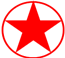 关于开展2018年上海中医药大学优秀大学生暑期挂职锻炼的通知各附属医院团委、学院团委、研究生联合团总支：为深入学习以习近平新时代中国特色社会主义思想，贯彻党的十九大精神，充分发挥社会实践活动在大学生成长成才过程中的重要作用，鼓励大学生在暑期发挥知识优势和专业特长，投身社会实践，在实践中了解社会，今年学校决定继续在全校大学生中开展优秀大学生暑期挂职锻炼培养计划，选拔优秀大学生在暑期到我校各附属医院、我校岐黄育人实践基地和各区县机关事业单位开展挂职锻炼的实践活动，实现多渠道、多层次、多岗位的实践锻炼，帮助大学生进一步拓宽视野、积累经验、增长才干、提升素质，更好更快地成长成才。现将有关要求通知如下：一、选派优秀大学生赴附属医院挂职锻炼（一）岗位安排今年，我校附属龙华医院、曙光医院、岳阳中西医结合医院、普陀中心医院、市中医医院、市中西医结合医院、第七人民医院和光华医院为大学生提供的主要挂职岗位有：主任助理、书记助理、档案管理、业务管理、处长助理、教务管理、门办干事、基建/工程助理、资产管理助理、护理部干事、行政管理、工会内勤、宣传科员、采购助理、培训助理等岗位。具体岗位请见附件。（二）报名条件 1、全日制在校本专科生和研究生； 2、政治素质好，思想觉悟高，有较强的服务意识和奉献精神； 3、学习成绩良好，专业功底扎实；4、有一定的组织和协调能力，集体观念和大局意识强，善于沟通，有团队精神； 5、身体素质和心理素质良好，能吃苦耐劳。（三）挂职时间 大学生暑期挂职时间分为7月和8月两个阶段，每位同学挂职时间集中为一个月。（四）报名方式    报名同学参照《2018年上海中医药大学优秀大学生暑期挂职锻炼岗位分配表》（附件一）填好《2018年上海中医药大学优秀大学生暑期挂职锻炼申请表》（见附件二），交到各学院团委负责老师处，由各学院团委按照分配名额择优推荐，请各学院团委将《2018年上海中医药大学优秀大学生暑期挂职锻炼汇总表》在5月11日前交校团委。各学生组织报名同学请于5月11日前将申请表由学院盖章后，有组织负责人直接交到校团委（学生事务与发展中心303）。学校将根据报名情况，会同挂职接受单位对所有被推荐的同学进行面试，确定挂职岗位并在一定范围内公示，面试相关事宜另行通知。请参加面试同学面试时务必带上本人《2018年上海中医药大学优秀大学生暑期挂职锻炼申请表》。二、选派优秀大学生赴岐黄育人（职业生涯）实践基地挂职锻炼   学校联合我校岐黄育人（职业生涯）实践基地，在暑期为优秀大学生提供挂职锻炼岗位，在实践中积累经验，并且提前了解相关单位工作环境和内容，为未来职业生涯做充分的规划准备。挂职岗位涉及：运营部培训专员、医政专员、质量检验部助理、技术开发部助理、物流部助理等。具体岗位和面试安排由各学院具体通知安排。三、选派优秀大学生赴区县机关和企事业单位挂职锻炼    学校将根据上海市各区县发布的暑期挂职岗位需求，招募有志于进入机关企事业单位工作的大学生于暑期赴各区县机关企事业单位挂职，参与经济、社会发展等重点领域的岗位锻炼。具体安排将于5月下旬公布。联系人：章老师   电话：51323085  邮  箱：tcmshsj2018@163.com附件一：2018年上海中医药大学优秀大学生暑期挂职锻炼岗位分配表附件二：2018年上海中医药大学优秀大学生暑期挂职锻炼申请表附件三：2018年上海中医药大学优秀大学生暑期挂职锻炼汇总表共青团上海中医药大学委员会 2018年5月2日主题词： 2018 优秀大学生  暑期  挂职锻炼   通知报  送：团市委、校党委、各附院党委（党总支）、各学院党委（党总支）、各直属党支部